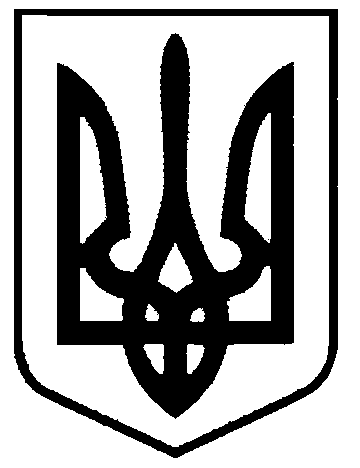 СВАТІВСЬКА МІСЬКА РАДАВИКОНАВЧИЙ КОМІТЕТРІШЕННЯВід «20» жовтня 2017р.                            м. Сватове                                                      № 65«Про видалення зелених насаджень»        Розглянувши акти  обстеження зелених насаджень № 48-75 від  27 вересня -19 жовтня 2017 року,  що підлягають видаленню, складені на підставі звернень мешканців м. Сватове, враховуючи що дані зелені насадження є аварійними та сухостійними, керуючись ст. 30 Закону України «Про місцеве самоврядування в Україні», Постановою Кабінету Міністрів України № 1045 від 01.08.2006 року «Про затвердження Порядку видалення дерев, кущів, газонів і квітників у населених пунктах»,ст. 28 Закону України «Про благоустрій населених пунктів»,Виконавчий комітет Сватівської міської ради                                                                  ВИРІШИВ:1. Затвердити акти  обстеження зелених насаджень   № 48-75 від  27 вересня -19 жовтня 2017 року.2. Оформити ордери  на видалення  та омолодження дерев, враховуючи відсутність їх відновної вартості за   адресами:      - вул. ім.Водопянова  ,  47    тополя-1 штука - омолодження;       - пров.Красний 12   липа-1штука - омолодження ;         - вул. ім.Шевченка  29/1  липа -2 штуки -видалення;     -  вул. Першотравнева 63 (берег р.Красна)    верба -3штуки – видалення ;         -  вул. ім.Шевченка  19/1  липа -4 штуки -видалення;      - вул. Трударів 17а  береза-1штука- видалення;      - вул. Трударів 16   липа-2 штука- омолодження;       -вул. ім.Горького 42 каштан-2 шт.,липа-2 шт.-видалення;      - кв. ім. Докучаєва 3   іва-1  шт.,тополя-1шт. - видалення;      - с. Сосновий,вул.Зелена  акація-3 шт.-видалення;      -  вул.Козацької Слави 17  береза-2шт.-омолодження;      -  вул.ім.Гоголя 46 береза-1шт.-омолодження;      -   вул.ім.Гоголя 5кленок -1шт.-омолодження;      -  вул.ім.Гладкого 13    акація -2 шт.-видалення;      -  вул. ім.Горького 7 тополя -1 шт.-видалення;      - вул.Конституції  46 абрикос-2шт.,вишня-2 шт.,кленок -6 шт.,поросль клена-30 м2;      - кв.Незалежності   абрикос-2шт.,вишня-2 шт., поросль клена-30 м2;      - вул.Миру 7 липа-1шт.-видалення;      -  вул. Слобожанська 175 береза-2шт.-видалення      - вул. Слобожанська 167 береза-3шт.-видалення,липа 3 шт.-омолодження;      - вул.Стадіонна 4/2   рябіна -1 шт.-видалення;      -пров.Сніжний 10 береза-1шт.-видалення;      - вул. ім.Франка 45  осокір-3 шт.-видалення;      -вул.Миру  11   береза -1шт.-омолодження;      -вул. ім.Сосюри  27 береза -1шт.-омолодження;       -вул.Кустарна  91  акація-1шт.-видалення;      -вул.Набережна 111 каштан-1шт.-омолодження      - вул.Робоча 83 акація-3 шт,береза-1 шт.-видалення.  3. Контроль за виконанням даного рішення покласти на заступника міського голови Євтушенко О.І. Сватівський міський  голова                                                                               Є.В.Рибалко